Итоги новогоднего конкурсаВ преддверии Нового года в нашем детском саду прошел конкурс «Новогодний калейдоскоп». Родители и дети отличились креативностью в создании красочных новогодних шедевров.  Поделки поразили своей оригинальностью замысла, эстетичностью оформления, неповторимостью и яркостью, техникой выполнения. Разнообразен был и материал: бумага и картон, ткань и вата, нитки, пластилин, шишки, дерево, пластик,  и т. д. Фантазия участников конкурса не знала границ. И елочные игрушки, и красочные елочки из шишек и стеклянных шариков,  веселый снеговик, всего не перечислить! Но главное, что все это великолепие, превращающее наш детский сад на короткое время в чудесную новогоднюю сказку, выполнено руками воспитанников, и  их родителей.      Все работы были использованы для украшения интерьера ДОУ.     Огромную благодарность выносим всем детям и родителям, принявшим участие в конкурсе-выставке за оригинальность, творчество и фантазию при выполнении ярких, удивительных, сказочных игрушек.      Выражаем благодарность и воспитателям за создание праздничного настроения и активное участие в подготовке к конкурсу!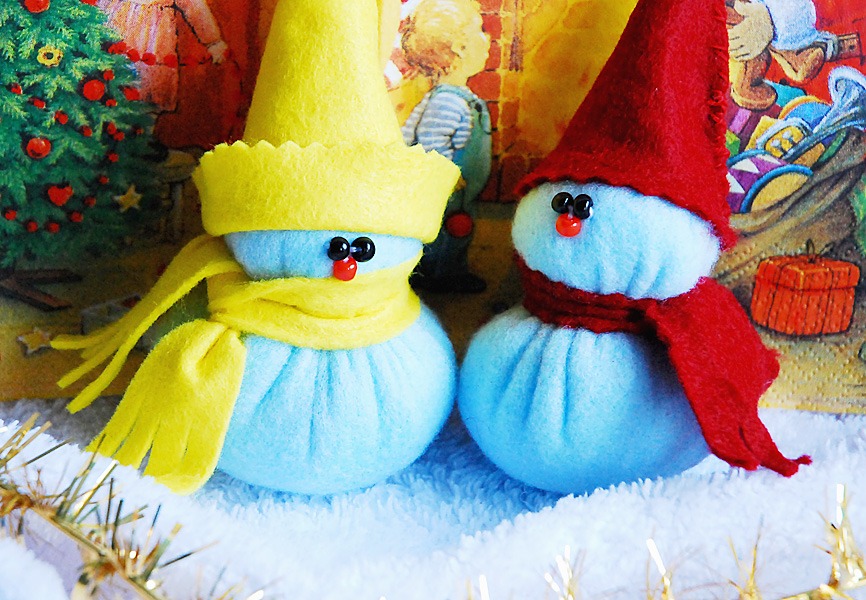 